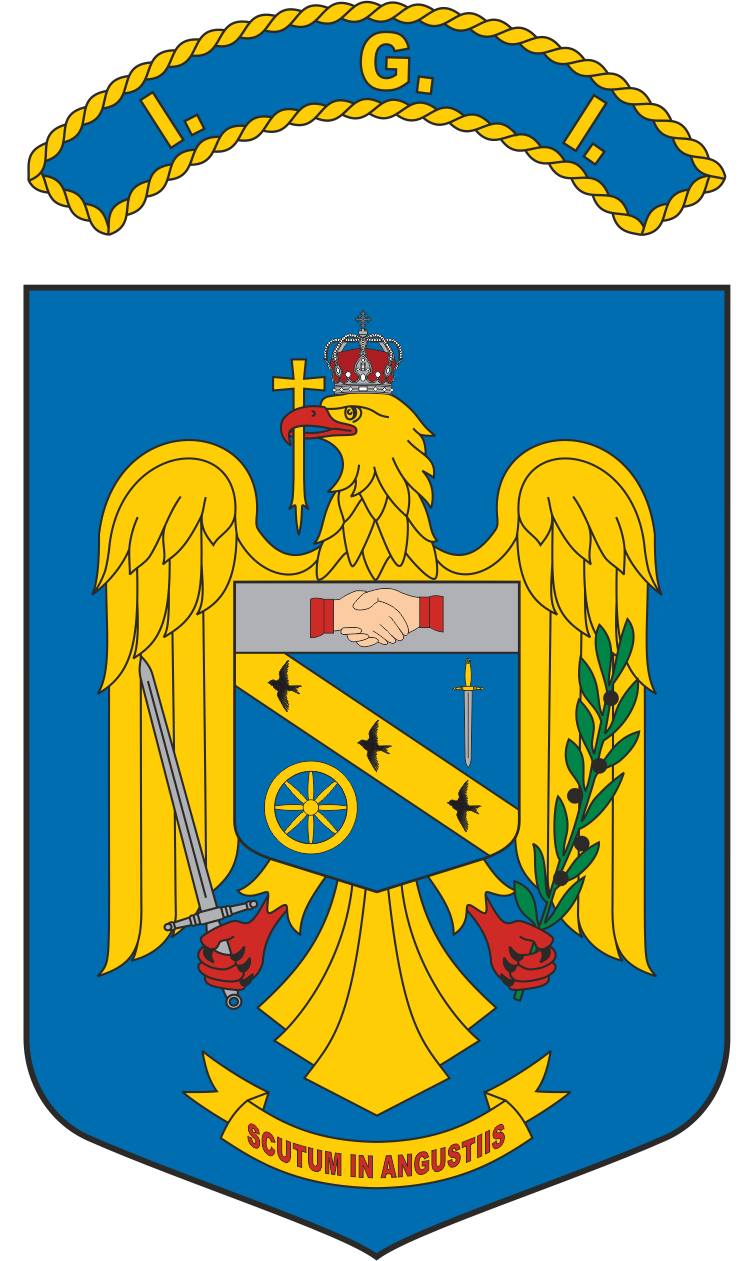 Tabelul nominal cu rezultatele obţinute de către candidatii la proba practică a concursului organizat în data de 01.09.2022, ora 10.30, în vederea ocupării a două posturi de ofițer  de poliţie din cadrul Serviciului Comunicaţii şi Informatică, prevăzute la poziţiile nr.170 şi nr.171             Preşedinte                                                              		            	01.09.2022            SecretarNr. Crt.Numele şi prenumele candidaţilor și codul unic de identificare         Nota obţinută282777,00281729,50